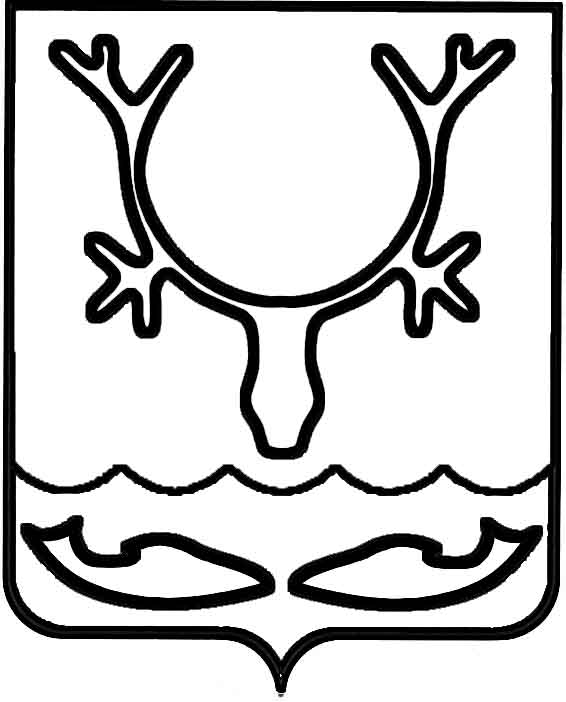 Администрация муниципального образования
"Городской округ "Город Нарьян-Мар"ПОСТАНОВЛЕНИЕО внесении изменений в постановление Администрации МО "Городской округ "Город Нарьян-Мар" от 10.07.2018 № 453 "Об утверждении Порядка разработки, реализации и оценки эффективности муниципальных программ муниципального образования "Городской округ "Город Нарьян-Мар"В соответствии со статьей 179 Бюджетного кодекса Российской Федерации,
в целях совершенствования процесса разработки, реализации и оценки эффективности муниципальных программ муниципального образования "Городской округ "Город Нарьян-Мар" Администрация муниципального образования "Городской округ "Город Нарьян-Мар"П О С Т А Н О В Л Я Е Т:Внести в постановление Администрации МО "Городской округ "Город Нарьян-Мар" от 10.07.2018 № 453 (в ред. от 28.09.2018) "Об утверждении Порядка разработки, реализации и оценки эффективности муниципальных программ муниципального образования "Городской округ "Город Нарьян-Мар" (далее – Постановление) следующие изменения:Дополнить раздел 4 Приложения к Постановлению (далее – Порядок) пунктом 4.6 следующего содержания:"4.6. Объем финансирования муниципальных программ (подпрограмм) 
с 2021 года указывается в тысячах рублей с точностью пять знаков после запятой.".Приложение 5 к Порядку изложить в новой редакции согласно Приложению 1 к настоящему постановлению.Приложение 6 к Порядку изложить в новой редакции согласно Приложению 2 к настоящему постановлению.Приложение 7 к Порядку изложить в новой редакции согласно Приложению 3 к настоящему постановлению.Приложение 8 к Порядку изложить в новой редакции согласно Приложению 4 к настоящему постановлению.Приложение 9 к Порядку изложить в новой редакции согласно Приложению 5 к настоящему постановлению.Приложение 12 к Порядку изложить в новой редакции согласно Приложению 6 к настоящему постановлению.Настоящее постановление вступает в силу со дня его официального опубликования.Приложение 1к постановлению Администрациимуниципального образования"Городской округ "Город Нарьян-Мар"от 17.02.2021 № 181"Приложение 5к Порядку разработки, реализациии оценки эффективности муниципальныхпрограмм МО "Городской округ"Город Нарьян-Мар"Ресурсное обеспечениереализации муниципальной программыМО "Городской округ "Город Нарьян-Мар"________________________________________________(наименование муниципальной программы)Ответственный исполнитель ___________________________________--------------------------------<*> при отсутствии какого-либо источника финансирования соответствующая строка 
в структуре ресурсного обеспечения не указывается.<**> с 2021 года объем финансирования муниципальных программ (подпрограмм) указывается в тысячах рублей с точностью пять знаков после запятой.".Приложение 2к постановлению Администрациимуниципального образования"Городской округ "Город Нарьян-Мар"от 17.02.2021 № 181"Приложение 6к Порядку разработки, реализациии оценки эффективности муниципальныхпрограмм МО "Городской округ"Город Нарьян-Мар"Переченьмероприятий муниципальной программы (подпрограммы)МО "Городской округ "Город Нарьян-Мар"___________________________________________________(наименование муниципальной программы/подпрограммы)Ответственный исполнитель ___________________________________--------------------------------<*> при отсутствии какого-либо источника финансирования соответствующая строка 
в структуре перечня не указывается;<**> разделы выделяются в случае необходимости.<***> с 2021 года объем финансирования муниципальных программ (подпрограмм) указывается в тысячах рублей с точностью пять знаков после запятой.".Приложение 3к постановлению Администрациимуниципального образования"Городской округ "Город Нарьян-Мар"от 17.02.2021 № 181"Приложение 7к Порядку разработки, реализациии оценки эффективности муниципальныхпрограмм МО "Городской округ"Город Нарьян-Мар"Пояснительная запискак проекту муниципальной программыМО "Городской округ "Город Нарьян-Мар"___________________________________________________(наименование муниципальной программы)Ответственный исполнитель _________________________________<*> с 2021 года объем финансирования муниципальных программ (подпрограмм) указывается в тысячах рублей с точностью пять знаков после запятой.".Приложение 4к постановлению Администрациимуниципального образования"Городской округ "Город Нарьян-Мар"от 17.02.2021 № 181"Приложение 8к Порядку разработки, реализациии оценки эффективности муниципальныхпрограмм МО "Городской округ"Город Нарьян-Мар"Планреализации муниципальной программыМО "Городской округ "Город Нарьян-Мар"____________________________________________(наименование муниципальной программы)на 20___ годОтветственный исполнитель __________________________________________<*> с 2021 года объем финансирования муниципальных программ (подпрограмм) указывается в тысячах рублей с точностью пять знаков после запятой.".Приложение 5к постановлению Администрациимуниципального образования"Городской округ "Город Нарьян-Мар"от 17.02.2021 № 181"Приложение 9к Порядку разработки, реализациии оценки эффективности муниципальныхпрограмм МО "Городской округ"Город Нарьян-Мар"Отчет <1>об исполнении мероприятий муниципальной программыМО "Городской округ "Город Нарьян-Мар""_____________________________________________"(наименование муниципальной программы)за ________________ 20____ года(заполняется ежеквартально нарастающим итогом с начала года)Ответственный исполнитель _________________________________________________Примечание:<1> - отчет заполняется в формате Excel;<2> - объем кассового исполнения принимается на основании документов, подтверждающих оплату выполненных мероприятий;<3> - объем фактического исполнения принимается на основании отчетных документов о выполнении мероприятия;<4> с 2021 года объем финансирования муниципальных программ (подпрограмм) указывается в тысячах рублей с точностью пять знаков после запятой.".Приложение 6к постановлению Администрациимуниципального образования"Городской округ "Город Нарьян-Мар"от 17.02.2021 № 181"Приложение 12к Порядку разработки, реализациии оценки эффективности муниципальныхпрограмм МО "Городской округ"Город Нарьян-Мар"Отчето финансовом обеспечении реализации муниципальныхпрограмм (подпрограмм)за _______________ 20__ года(заполняется ежеквартально нарастающим итогом с начала года)<*> с 2021 года объем финансирования муниципальных программ (подпрограмм) указывается в тысячах рублей с точностью пять знаков после запятой.Примечание: объем кассового исполнения принимается на основании документов, подтверждающих оплату выполненных мероприятий.".17.02.2021№181Глава города Нарьян-Мара О.О. БелакНаименование муниципальной программы (подпрограммы)Источник финансированияОбъем финансирования, тыс. руб. <**>Объем финансирования, тыс. руб. <**>Объем финансирования, тыс. руб. <**>Объем финансирования, тыс. руб. <**>Наименование муниципальной программы (подпрограммы)Источник финансированияВсегов том числе:в том числе:в том числе:Наименование муниципальной программы (подпрограммы)Источник финансированияВсегопервый год реализации программывторой год реализации программы...АБ123...Муниципальная программаВсего, в том числе:Муниципальная программаокружной бюджет <*>Муниципальная программагородской бюджет <*>Муниципальная программаиные источники <*>Подпрограмма 1Итого, в том числе:Подпрограмма 1окружной бюджет <*>Подпрограмма 1городской бюджет <*>Подпрограмма 1иные источники <*>Подпрограмма 2Итого, в том числе:Подпрограмма 2окружной бюджет <*>Подпрограмма 2городской бюджет <*>Подпрограмма 2иные источники <*>№ п/пНаименование направления (мероприятия)Источники финансированияОбъемы финансирования (тыс. руб.) <***>Объемы финансирования (тыс. руб.) <***>Объемы финансирования (тыс. руб.) <***>Объемы финансирования (тыс. руб.) <***>Объемы финансирования (тыс. руб.) <***>Объемы финансирования (тыс. руб.) <***>Объемы финансирования (тыс. руб.) <***>№ п/пНаименование направления (мероприятия)Источники финансированияВсегов том числе:в том числе:в том числе:в том числе:в том числе:в том числе:№ п/пНаименование направления (мероприятия)Источники финансированияВсегопервый год реализации программы (подпрограммы)второй год реализации программы (подпрограммы)второй год реализации программы (подпрограммы)третий год реализации программы (подпрограммы)...….Наименование подпрограммы 1 <**>Наименование подпрограммы 1 <**>Наименование подпрограммы 1 <**>Наименование подпрограммы 1 <**>Наименование подпрограммы 1 <**>Наименование подпрограммы 1 <**>Наименование подпрограммы 1 <**>Наименование подпрограммы 1 <**>Наименование подпрограммы 1 <**>11.1Основное мероприятие 1Итого, в том числе11.1Основное мероприятие 1окружной бюджет <*>11.1Основное мероприятие 1городской бюджет <*>11.1Основное мероприятие 1иные источники <*>11.1.1Направление расходов 1Итого, в том числе11.1.1Направление расходов 1окружной бюджет <*>11.1.1Направление расходов 1городской бюджет <*>11.1.1Направление расходов 1иные источники <*>Мероприятие 1Итого, в том числеМероприятие 1окружной бюджет <*>Мероприятие 1городской бюджет <*>Мероприятие 1иные источники <*>Мероприятие ...Итого, в том числеМероприятие ...окружной бюджет <*>Мероприятие ...городской бюджет <*>Мероприятие ...иные источники <*>11.1.2Направление расходов 2Итого, в том числе11.1.2Направление расходов 2окружной бюджет <*>11.1.2Направление расходов 2городской бюджет <*>11.1.2Направление расходов 2иные источники <*>Мероприятие 1Итого, в том числеМероприятие 1окружной бюджет <*>Мероприятие 1городской бюджет <*>Мероприятие 1иные источники <*>Мероприятие ...Итого, в том числеМероприятие ...окружной бюджет <*>Мероприятие ...городской бюджет <*>Мероприятие ...иные источники <*>11.1...Направление расходов ...Итого, в том числе11.1...Направление расходов ...окружной бюджет <*>11.1...Направление расходов ...городской бюджет <*>11.1...Направление расходов ...иные источники <*>Мероприятие 1Итого, в том числеМероприятие 1окружной бюджет <*>Мероприятие 1городской бюджет <*>Мероприятие 1иные источники <*>Мероприятие ...Итого, в том числеМероприятие ...окружной бюджет <*>Мероприятие ...городской бюджет <*>Мероприятие ...иные источники <*>11.2Основное мероприятие 2Итого, в том числе11.2Основное мероприятие 2окружной бюджет <*>11.2Основное мероприятие 2городской бюджет <*>11.2Основное мероприятие 2иные источники <*>11.2.1Направление расходов 1Итого, в том числе11.2.1Направление расходов 1окружной бюджет <*>11.2.1Направление расходов 1городской бюджет <*>11.2.1Направление расходов 1иные источники <*>Мероприятие 1Итого, в том числеМероприятие 1окружной бюджет <*>Мероприятие 1городской бюджет <*>Мероприятие 1иные источники <*>Мероприятие ...Итого, в том числеМероприятие ...окружной бюджет <*>Мероприятие ...городской бюджет <*>Мероприятие ...иные источники <*>11.2.2Направление расходов 2Итого, в том числе11.2.2Направление расходов 2окружной бюджет <*>11.2.2Направление расходов 2городской бюджет <*>11.2.2Направление расходов 2иные источники <*>Мероприятие 1Итого, в том числеМероприятие 1окружной бюджет <*>Мероприятие 1городской бюджет <*>Мероприятие 1иные источники <*>Мероприятие ...Итого, в том числеМероприятие ...окружной бюджет <*>Мероприятие ...городской бюджет <*>Мероприятие ...иные источники <*>11.2...Направление расходов ...Итого, в том числе11.2...Направление расходов ...окружной бюджет <*>11.2...Направление расходов ...городской бюджет <*>11.2...Направление расходов ...иные источники <*>Мероприятие 1Итого, в том числеМероприятие 1окружной бюджет <*>Мероприятие 1городской бюджет <*>Мероприятие 1иные источники <*>Мероприятие ...Итого, в том числеМероприятие ...окружной бюджет <*>Мероприятие ...городской бюджет <*>Мероприятие ...иные источники <*>Итого по Подпрограмме 1, в том числе <***>окружной бюджет <*><***>городской бюджет <*><***>иные источники <*><***>Наименование подпрограммы 2 <**>Наименование подпрограммы 2 <**>Наименование подпрограммы 2 <**>Наименование подпрограммы 2 <**>Наименование подпрограммы 2 <**>Наименование подпрограммы 2 <**>Наименование подпрограммы 2 <**>Наименование подпрограммы 2 <**>Наименование подпрограммы 2 <**>22.1Основное мероприятие 1Итого, в том числе22.1Основное мероприятие 1окружной бюджет <*>22.1Основное мероприятие 1городской бюджет <*>22.1Основное мероприятие 1иные источники <*>22.1.1Направление расходов 1Итого, в том числе22.1.1Направление расходов 1окружной бюджет <*>22.1.1Направление расходов 1городской бюджет <*>22.1.1Направление расходов 1иные источники <*>Мероприятие 1Итого, в том числеМероприятие 1окружной бюджет <*>Мероприятие 1городской бюджет <*>Мероприятие 1иные источники <*>Мероприятие ...Итого, в том числеМероприятие ...окружной бюджет <*>Мероприятие ...городской бюджет <*>Мероприятие ...иные источники <*>22.1.2Направление расходов 2Итого, в том числе22.1.2Направление расходов 2окружной бюджет <*>22.1.2Направление расходов 2городской бюджет <*>22.1.2Направление расходов 2иные источники <*>Мероприятие 1Итого, в том числеМероприятие 1окружной бюджет <*>Мероприятие 1городской бюджет <*>Мероприятие 1иные источники <*>Мероприятие ...Итого, в том числеМероприятие ...окружной бюджет <*>Мероприятие ...городской бюджет <*>Мероприятие ...иные источники <*>22.1...Направление расходов ...Итого, в том числе22.1...Направление расходов ...окружной бюджет <*>22.1...Направление расходов ...городской бюджет <*>22.1...Направление расходов ...иные источники <*>Мероприятие 1Итого, в том числеМероприятие 1окружной бюджет <*>Мероприятие 1городской бюджет <*>Мероприятие 1иные источники <*>Мероприятие ...Итого, в том числеМероприятие ...окружной бюджет <*>Мероприятие ...городской бюджет <*>Мероприятие ...иные источники <*>22.2Основное мероприятие 2Итого, в том числе22.2Основное мероприятие 2окружной бюджет <*>22.2Основное мероприятие 2городской бюджет <*>22.2Основное мероприятие 2иные источники <*>22.2.1Направление расходов 1Итого, в том числе22.2.1Направление расходов 1окружной бюджет <*>22.2.1Направление расходов 1городской бюджет <*>22.2.1Направление расходов 1иные источники <*>Мероприятие 1Итого, в том числеМероприятие 1окружной бюджет <*>Мероприятие 1городской бюджет <*>Мероприятие 1иные источники <*>Мероприятие ...Итого, в том числеМероприятие ...окружной бюджет <*>Мероприятие ...городской бюджет <*>Мероприятие ...иные источники <*>22.2.2Направление расходов 2Итого, в том числе22.2.2Направление расходов 2окружной бюджет <*>22.2.2Направление расходов 2городской бюджет <*>22.2.2Направление расходов 2иные источники <*>Мероприятие 1Итого, в том числеМероприятие 1окружной бюджет <*>Мероприятие 1городской бюджет <*>Мероприятие 1иные источники <*>Мероприятие ...Итого, в том числеМероприятие ...окружной бюджет <*>Мероприятие ...городской бюджет <*>Мероприятие ...иные источники <*>22.2...Направление расходов ...Итого, в том числе22.2...Направление расходов ...окружной бюджет <*>22.2...Направление расходов ...городской бюджет <*>22.2...Направление расходов ...иные источники <*>Мероприятие 1Итого, в том числеМероприятие 1окружной бюджет <*>Мероприятие 1городской бюджет <*>Мероприятие 1иные источники <*>Мероприятие ...Итого, в том числеМероприятие ...окружной бюджет <*>Мероприятие ...городской бюджет <*>Мероприятие ...иные источники <*>Итого по Подпрограмме 2, в том числе <***>окружной бюджет <*><***>городской бюджет <*><***>иные источники <*><***>Всего по Программе, в том числе<***>окружной бюджет <*><***>городской бюджет <*><***>иные источники <*><***>№ п/пМероприятияОбъем финансирования мероприятия на ______ год (тыс. руб.) <*>Объем финансирования мероприятия на ______ год (тыс. руб.) <*>Объем финансирования мероприятия на ______ год (тыс. руб.) <*>Объем финансирования мероприятия на ______ год (тыс. руб.) <*>Причины и суть изменений№ п/пМероприятияУтверждено в бюджетеОбъем финансирования по программе до внесения измененийОбъем финансирования по программе с учетом измененийРазница (+/-)Причины и суть изменений1234567ИтогоИтогоНаименование подпрограммы, мероприятийОтветственный исполнитель (структурное подразделение)Планируемый срок проведения торгов (в случае необходимости)Срок начала реализации мероприятияСрок окончания реализации мероприятияОжидаемый результатФинансирование текущего года, тыс. рублей<*>1234567Подпрограммаx1.1. Мероприятие1.2. МероприятиеПодпрограммаx2.1. Мероприятие2.2. МероприятиеИтого№Наименование мероприятийПлан на 20__ год, тыс. руб.Объем финансирования муниципальной программы, тыс. руб. <4>Объем финансирования муниципальной программы, тыс. руб. <4>Объем финансирования муниципальной программы, тыс. руб. <4>Объем финансирования муниципальной программы, тыс. руб. <4>Объем финансирования муниципальной программы, тыс. руб. <4>Объем финансирования муниципальной программы, тыс. руб. <4>Объем финансирования муниципальной программы, тыс. руб. <4>Объем финансирования муниципальной программы, тыс. руб. <4>Объем финансирования муниципальной программы, тыс. руб. <4>Объем финансирования муниципальной программы, тыс. руб. <4>Объем финансирования муниципальной программы, тыс. руб. <4>Объем финансирования муниципальной программы, тыс. руб. <4>Объем финансирования муниципальной программы, тыс. руб. <4>Объем финансирования муниципальной программы, тыс. руб. <4>№Наименование мероприятийПлан на 20__ год, тыс. руб.План на отчетный периодПлан на отчетный периодПлан на отчетный периодПлан на отчетный периодКассовое исполнение за отчетный период <2>Кассовое исполнение за отчетный период <2>Кассовое исполнение за отчетный период <2>Кассовое исполнение за отчетный период <2>Фактическое исполнение за отчетный период <3>Фактическое исполнение за отчетный период <3>Фактическое исполнение за отчетный период <3>Фактическое исполнение за отчетный период <3>% кассового исполнения за отчетный период 
(гр. 8 / гр. 4 x 100%)% фактического исполнения за отчетный период (гр. 12 / гр. 4 x 100%)№Наименование мероприятийПлан на 20__ год, тыс. руб.Всегов том числев том числев том числеВсегов том числев том числев том числеВсегов том числев том числев том числе% кассового исполнения за отчетный период 
(гр. 8 / гр. 4 x 100%)% фактического исполнения за отчетный период (гр. 12 / гр. 4 x 100%)№Наименование мероприятийПлан на 20__ год, тыс. руб.Всегоокружной бюджетгородской бюджетиные источникиВсегоокружной бюджетгородской бюджетиные источникиВсегоокружной бюджетгородской бюджетиные источники% кассового исполнения за отчетный период 
(гр. 8 / гр. 4 x 100%)% фактического исполнения за отчетный период (гр. 12 / гр. 4 x 100%)1234567891011121314151617№ п/пНаименованиеВсего <*>Кассовое исполнение за отчетный период (тыс. руб.) <*>Кассовое исполнение за отчетный период (тыс. руб.) <*>Кассовое исполнение за отчетный период (тыс. руб.) <*>№ п/пНаименованиеВсего <*>окружной бюджетгородской бюджетиные источникиАБВ1231. Муниципальная программа, всего1. Муниципальная программа, всего1.2. Подпрограмма, всего1.2. Подпрограмма, всего1.2.1. Мероприятия (программы, подпрограммы)1.2.1. Мероприятия (программы, подпрограммы)2. Муниципальная программа, всего2. Муниципальная программа, всего2.1. Подпрограмма, всего2.1. Подпрограмма, всего2.2.1. Мероприятия (программы, подпрограммы)2.2.1. Мероприятия (программы, подпрограммы)..............